 Через несколько недель после увольнения с работы, я заболела и пришлось некоторое время находиться на больничном. Могу ли я получить за это компенсацию?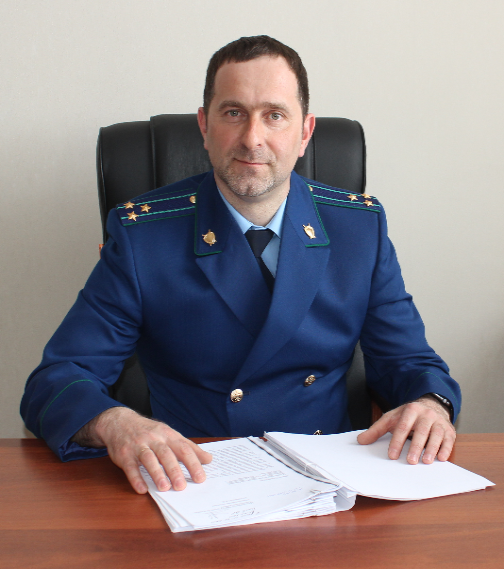 В соответствии с частью 1 статьи 13 Федерального закона от 29.12.2006 № 255-ФЗ «Об обязательном социальном страховании на случай временной нетрудоспособности и в связи с материнством» назначение и выплата пособий по временной нетрудоспособности, по беременности и родам, ежемесячного пособия по уходу за ребенком осуществляются страхователем по месту работы (службы, иной деятельности) застрахованного лица (за исключением случаев, указанных в частях 3 и 4 настоящей статьи). В соответствии с частью 5 статьи 13 указанного Федерального закона назначение и выплата пособий по временной нетрудоспособности, по беременности и родам осуществляются на основании листка нетрудоспособности, выданного медицинской организацией в форме документа на бумажном носителе или (с письменного согласия застрахованного лица) сформированного и размещенного в информационной системе страховщика в форме электронного документа. Для назначения и выплаты указанных пособий застрахованное лицо представляет справку (справки) о сумме заработка, из которого должно быть исчислено пособие, с места (мест) работы (службы, иной деятельности) у другого страхователя (у других страхователей), а для назначения и выплаты указанных пособий территориальным органом страховщика - справку (справки) о сумме заработка, из которого должно быть исчислено пособие, и документы, подтверждающие страховой стаж.В соответствии с частью 3 статьи 13 Федерального закона от 29.12.2006 № 255-ФЗ застрахованному лицу, утратившему трудоспособность вследствие заболевания или травмы в течение 30 календарных дней со дня прекращения работы по трудовому договору, служебной или иной деятельности, в течение которой оно подлежало обязательному социальному страхованию на случай временной нетрудоспособности и в связи с материнством, пособие по временной нетрудоспособности назначается и выплачивается страхователем по его последнему месту работы (службы, иной деятельности).Существует ли ответственность за отказ работодателя в оплате больничного листа?За указанное правонарушение работодатель может быть подвергнут административной ответственности, предусмотренной частью 6 статьи 5. 27 КоАП РФ (невыплата или неполная выплата в установленный срок заработной платы, других выплат, осуществляемых в рамках трудовых отношений, если эти действия не содержат уголовно наказуемого деяния, либо установление заработной платы в размере менее размера, предусмотренного трудовым законодательством). Санкция данной статьи предусматривает наказание в виде предупреждения или наложения административного штрафа на должностных лиц в размере от десяти тысяч до двадцати тысяч рублей; на лиц, осуществляющих предпринимательскую деятельность без образования юридического лица, - от одной тысячи до пяти тысяч рублей; на юридических лиц - от тридцати тысяч до пятидесяти тысяч рублей.22.07.2019